COLEGIO EMILIA RIQUELMEGUIA DE APRENDIZAJE EN CASAACTIVIDAD VIRTUAL SEMANA DEL 03 AL 07 DE AGOSTO COLEGIO EMILIA RIQUELMEGUIA DE APRENDIZAJE EN CASAACTIVIDAD VIRTUAL SEMANA DEL 03 AL 07 DE AGOSTO COLEGIO EMILIA RIQUELMEGUIA DE APRENDIZAJE EN CASAACTIVIDAD VIRTUAL SEMANA DEL 03 AL 07 DE AGOSTO 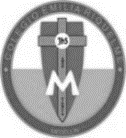 Asignatura: Lengua CastellanaGrado:   5°Docente: Estefanía LondoñoDocente: Estefanía LondoñoLunes, 03 de agosto del 2020   Agenda virtual: Oración y saludo especial. (Clase virtual 09:30 am por ZOOM)                          Gramática.                          Escritura de significados. LA GRAMÁTICA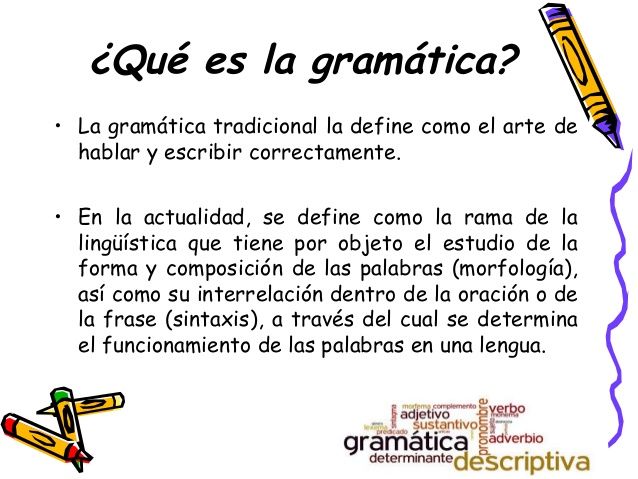 La gramática se define como el estudio de las reglas y principios que regulan el uso del lenguaje dentro de la oración.¿Qué haremos en clase? Observaremos el siguiente video: https://youtu.be/mwym1DHujUs llamado “GRAMÁTICA | TEXTO, PÁRRAFO, ORACIÓN, PALABRA, LETRA.”. 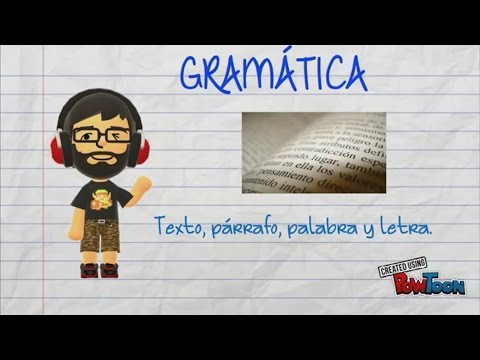 Contestaremos las siguientes preguntas viendo el video: ¿Qué es un texto? ¿Qué es un párrafo? ¿Qué es una oración? ¿Qué es una palabra? ¿Qué es una letra? Martes, 04 de agosto del 2020 Agenda virtual: Oración y saludo especial. (Clase virtual 09:30 am por ZOOM)                          La oración.                          Dinámica con la profe. 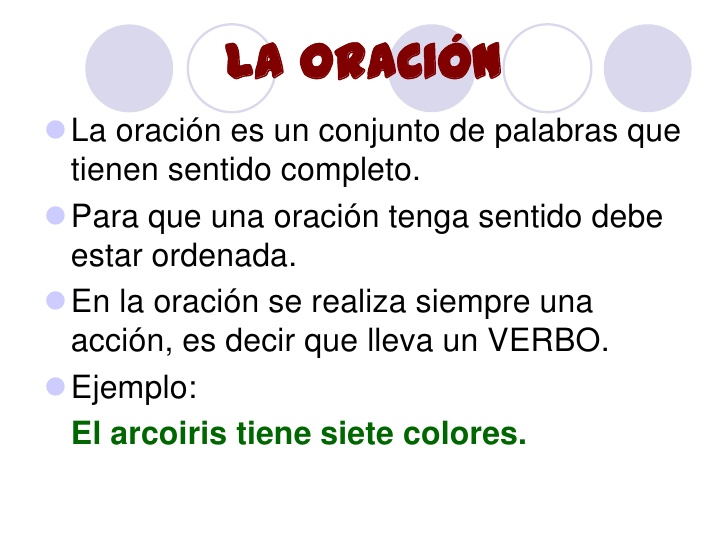 Durante esta clase participaremos de un juego de unión de palabras como artículos, sustantivos, verbos y adjetivos para formar oraciones. Deben estar atentas a las indicaciones. Jueves, 06 de agosto del 2020 Agenda virtual: Taller evaluativo de la G y la J. Actividad: En este día realizaremos, siguiendo un enlace a formularios Google, un taller final acerca de la ortografía de la G y la J. Como es taller evaluativo, solo si es necesario pueden apoyarse del cuaderno, el enlace se los envío al grupo del Whatsapp. Nota: Recuerden enviarme la evidencia día a día a mi correo. Lunes, 03 de agosto del 2020   Agenda virtual: Oración y saludo especial. (Clase virtual 09:30 am por ZOOM)                          Gramática.                          Escritura de significados. LA GRAMÁTICALa gramática se define como el estudio de las reglas y principios que regulan el uso del lenguaje dentro de la oración.¿Qué haremos en clase? Observaremos el siguiente video: https://youtu.be/mwym1DHujUs llamado “GRAMÁTICA | TEXTO, PÁRRAFO, ORACIÓN, PALABRA, LETRA.”. Contestaremos las siguientes preguntas viendo el video: ¿Qué es un texto? ¿Qué es un párrafo? ¿Qué es una oración? ¿Qué es una palabra? ¿Qué es una letra? Martes, 04 de agosto del 2020 Agenda virtual: Oración y saludo especial. (Clase virtual 09:30 am por ZOOM)                          La oración.                          Dinámica con la profe. Durante esta clase participaremos de un juego de unión de palabras como artículos, sustantivos, verbos y adjetivos para formar oraciones. Deben estar atentas a las indicaciones. Jueves, 06 de agosto del 2020 Agenda virtual: Taller evaluativo de la G y la J. Actividad: En este día realizaremos, siguiendo un enlace a formularios Google, un taller final acerca de la ortografía de la G y la J. Como es taller evaluativo, solo si es necesario pueden apoyarse del cuaderno, el enlace se los envío al grupo del Whatsapp. Nota: Recuerden enviarme la evidencia día a día a mi correo. Lunes, 03 de agosto del 2020   Agenda virtual: Oración y saludo especial. (Clase virtual 09:30 am por ZOOM)                          Gramática.                          Escritura de significados. LA GRAMÁTICALa gramática se define como el estudio de las reglas y principios que regulan el uso del lenguaje dentro de la oración.¿Qué haremos en clase? Observaremos el siguiente video: https://youtu.be/mwym1DHujUs llamado “GRAMÁTICA | TEXTO, PÁRRAFO, ORACIÓN, PALABRA, LETRA.”. Contestaremos las siguientes preguntas viendo el video: ¿Qué es un texto? ¿Qué es un párrafo? ¿Qué es una oración? ¿Qué es una palabra? ¿Qué es una letra? Martes, 04 de agosto del 2020 Agenda virtual: Oración y saludo especial. (Clase virtual 09:30 am por ZOOM)                          La oración.                          Dinámica con la profe. Durante esta clase participaremos de un juego de unión de palabras como artículos, sustantivos, verbos y adjetivos para formar oraciones. Deben estar atentas a las indicaciones. Jueves, 06 de agosto del 2020 Agenda virtual: Taller evaluativo de la G y la J. Actividad: En este día realizaremos, siguiendo un enlace a formularios Google, un taller final acerca de la ortografía de la G y la J. Como es taller evaluativo, solo si es necesario pueden apoyarse del cuaderno, el enlace se los envío al grupo del Whatsapp. Nota: Recuerden enviarme la evidencia día a día a mi correo. Lunes, 03 de agosto del 2020   Agenda virtual: Oración y saludo especial. (Clase virtual 09:30 am por ZOOM)                          Gramática.                          Escritura de significados. LA GRAMÁTICALa gramática se define como el estudio de las reglas y principios que regulan el uso del lenguaje dentro de la oración.¿Qué haremos en clase? Observaremos el siguiente video: https://youtu.be/mwym1DHujUs llamado “GRAMÁTICA | TEXTO, PÁRRAFO, ORACIÓN, PALABRA, LETRA.”. Contestaremos las siguientes preguntas viendo el video: ¿Qué es un texto? ¿Qué es un párrafo? ¿Qué es una oración? ¿Qué es una palabra? ¿Qué es una letra? Martes, 04 de agosto del 2020 Agenda virtual: Oración y saludo especial. (Clase virtual 09:30 am por ZOOM)                          La oración.                          Dinámica con la profe. Durante esta clase participaremos de un juego de unión de palabras como artículos, sustantivos, verbos y adjetivos para formar oraciones. Deben estar atentas a las indicaciones. Jueves, 06 de agosto del 2020 Agenda virtual: Taller evaluativo de la G y la J. Actividad: En este día realizaremos, siguiendo un enlace a formularios Google, un taller final acerca de la ortografía de la G y la J. Como es taller evaluativo, solo si es necesario pueden apoyarse del cuaderno, el enlace se los envío al grupo del Whatsapp. Nota: Recuerden enviarme la evidencia día a día a mi correo. 